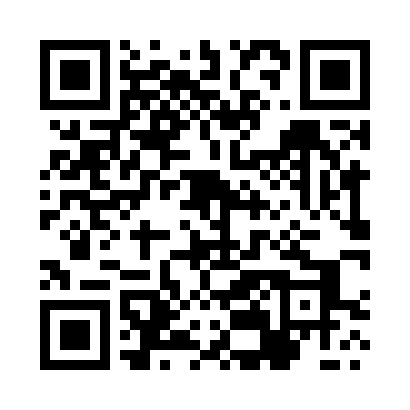 Prayer times for Szmidowka, PolandWed 1 May 2024 - Fri 31 May 2024High Latitude Method: Angle Based RulePrayer Calculation Method: Muslim World LeagueAsar Calculation Method: HanafiPrayer times provided by https://www.salahtimes.comDateDayFajrSunriseDhuhrAsrMaghribIsha1Wed2:485:0712:275:327:499:572Thu2:455:0512:275:337:5010:003Fri2:425:0312:275:347:5210:034Sat2:395:0212:275:357:5310:055Sun2:365:0012:275:367:5510:086Mon2:334:5812:275:377:5610:117Tue2:304:5712:275:387:5810:148Wed2:274:5512:275:397:5910:169Thu2:244:5312:275:408:0110:1910Fri2:204:5212:275:418:0210:2211Sat2:174:5012:275:418:0310:2512Sun2:144:4912:275:428:0510:2813Mon2:114:4812:275:438:0610:3114Tue2:114:4612:275:448:0810:3415Wed2:104:4512:275:458:0910:3516Thu2:104:4312:275:468:1010:3617Fri2:094:4212:275:468:1210:3618Sat2:094:4112:275:478:1310:3719Sun2:084:4012:275:488:1410:3820Mon2:084:3812:275:498:1610:3821Tue2:074:3712:275:508:1710:3922Wed2:074:3612:275:508:1810:3923Thu2:064:3512:275:518:2010:4024Fri2:064:3412:275:528:2110:4125Sat2:064:3312:275:528:2210:4126Sun2:054:3212:275:538:2310:4227Mon2:054:3112:275:548:2410:4228Tue2:054:3012:285:558:2510:4329Wed2:044:2912:285:558:2710:4330Thu2:044:2912:285:568:2810:4431Fri2:044:2812:285:568:2910:44